от 04 июля 2023 года										№ 683О внесении изменений в постановление администрации городского округа город Шахунья Нижегородской области от 21 марта 2023 года № 282 «Об утверждении Порядка предоставления субсидии из местного бюджета на возмещение части затрат на поддержку собственного производства молока»В соответствии с постановлением Правительства Нижегородской области от 15 июня 2023 года № 520 «О внесении изменений в Порядок и условия предоставления субсидий на возмещение части затрат на поддержку собственного производства молока, источником финансового обеспечения которых являются субвенции местным бюджетам для осуществления переданных государственных полномочий по возмещению части затрат на поддержку собственного производства молока за счет средств федерального бюджета и областного бюджета, утвержденные постановлением Правительства Нижегородской области от 17 февраля 2023 г. № 150, администрация городского  округа город Шахунья Нижегородской области п о с т а н о в л я е т:1. В постановление администрации городского округа город Шахунья Нижегородской области от 21.03.2023 года № 282 «Об утверждении Порядка предоставления субсидии из местного бюджета на возмещение части затрат на поддержку собственного производства молока» внести следующие изменения:1.1. В Порядок предоставления субсидии из местного бюджета на возмещение части затрат на поддержку собственного производства молока (далее-Порядок) пункт 1.2 дополнить абзацем четвертым следующего содержания: «отчетный период, за который рассчитывается субсидия, - период реализации и (или) отгрузки на собственную переработку коровьего и (или) козьего молока, за который осуществляется расчет субсидии в соответствии с подпунктом 3.5.1 пункта 3 настоящих Порядка и условий. Отчетные периоды, за которые рассчитывается субсидия, устанавливаются Минсельхозпродом при проведении отбора проектов развития собственного производства молока». 1.2. В пункте 1.5 Порядка:1.2.1. Абзацы второй и третий изложить в следующей редакции:«при предоставлении субсидии, источником финансового обеспечения которой является субвенция, сформированная за счет средств, предусмотренных в абзаце втором подпункта 3.5.2 пункта 3.5 настоящих Порядка и условий, с соблюдением условий, установленных подпунктом 2.3.3.1 пункта 2 настоящих Порядка и условий, - сельскохозяйственным товаропроизводителям, за исключением граждан, ведущих личное подсобное хозяйство, не применяющих специальный налоговый режим «Налог на профессиональный доход», и сельскохозяйственных кредитных потребительских кооперативов;при предоставлении субсидии, источником финансового обеспечения которой является субвенция, сформированная за счет средств, предусмотренных в абзаце третьем подпункта 3.5.2 пункта 3.5 настоящих Порядка и условий, с соблюдением условий, установленных подпунктом 2.3.3.2 пункта 2 настоящих Порядка и условий, - сельскохозяйственным товаропроизводителям, за исключением граждан, ведущих личное подсобное хозяйство, и сельскохозяйственных кредитных потребительских кооперативов;».1.2.2. Дополнить абзацем четвертым следующего содержания:«при предоставлении субсидии, источником финансового обеспечения которой является субвенция, сформированная за счет средств, предусмотренных в абзаце третьем подпункта 3.5.2 пункта 3.5 настоящих Порядка и условий, с соблюдением условий, установленных подпунктом 2.3.3.1 1 пункта 2 настоящих Порядка и условий, - сельскохозяйственным товаропроизводителям, за исключением граждан, ведущих личное подсобное хозяйство, и сельскохозяйственных кредитных потребительских кооперативов.».1.3. В пункте 2.3.3. Порядка:1.3.1. Абзац первый подпункта 2.3.3.1 изложить в следующей редакции:«2.3.3.1. Для получателей субсидии, указанных в абзаце втором пункта 1.5 настоящего Порядка:».1.3.2. Подпункт 2.3.3.2 изложить в следующей редакции:«2.3.3.2. Для получателей субсидии, указанных в абзаце третьем пункта 1.5 настоящего Порядка:- наличие у получателя субсидии поголовья коров и (или) коз на 1-е число месяца, в котором он обратился за получением субсидии;- обеспечение получателем субсидии сохранности поголовья коров и (или) коз в квартале, предшествующем отчетному периоду, за который рассчитывается субсидия, по отношению к соответствующему кварталу предыдущего года, за исключением случаев, когда получатель субсидии начал хозяйственную деятельность по производству молока в отчетном периоде, за который рассчитывается субсидия, и получатель субсидии представил документы, подтверждающие наступление обстоятельств непреодолимой силы и (или) проведение мероприятий по оздоровлению стада от лейкоза крупного рогатого скота в текущем году.».1.3.3. Дополнить подпунктом 2.3.3.21 следующего содержания:«2.3.3.21. Для получателей субсидии, указанных в абзаце четвертом пункта 1.5 настоящих Порядка:соответствие условиям, предусмотренным подпунктом 2.3.3.1 настоящего пункта;увеличение получателем субсидии поголовья дойного стада крупного рогатого скота и (или) коз на 31 декабря отчетного года к уровню поголовья дойного стада крупного рогатого скота и (или) коз по состоянию на 1 января отчетного года не менее чем на 10 голов за счет воспроизводства собственного стада и (или) за счет приобретения племенных сельскохозяйственных животных.».1.4. В подпункте 2.4.3 Порядка: 1.4.1 в абзаце седьмом слова «в отчетном периоде» заменить словами «в текущем или отчетном году»;1.4.2. в абзаце одиннадцатом слова «для получения субсидии, источником финансового обеспечения которой является субвенция, сформированная за счет средств, предусмотренных в абзаце третьем подпункта 3.5.2 пункта 3.5 настоящего Порядка, -» заменить словами «получатели субсидии, указанные в абзаце третьем пункта 1. 5 настоящего Порядка, представляют».1.5. В подпункте 3.5.1 пункта 3.5 Порядка:1.5.1. Абзац четвертый изложить в следующей редакции:«При определении размера субсидии для получателей субсидии, указанных в абзаце втором пункта 1.5 настоящего Порядка, к ставке субсидии применяются одновременно следующие коэффициенты:».1.5.2. Абзац двадцатый изложить в следующей редакции:«При определении размера субсидии для получателей субсидии, указанных в абзаце третьем подпункта 1.5. настоящего Порядка, к ставке субсидии применяются одновременно следующие коэффициенты:»;1.5.3. Дополнить абзацем следующего содержания:«Расчет размера субсидии для получателей субсидии, указанных в  абзаце четвертом подпункта 1.5 настоящего Порядка, осуществляется за весь объем реализованного и (или) отгруженного на собственную переработку коровьего и (или) козьего молока в отчетном году». 2. Настоящее постановление вступает в силу после официального опубликования посредством размещения настоящего постановления в газете «Знамя труда» и в сетевом издании газеты «Знамя труда».3. Управлению делами администрации городского округа город Шахунья Нижегородской области обеспечить размещение настоящего постановления в газете «Знамя труда», в сетевом издании газеты «Знамя труда» и на официальном сайте администрации городского округа город Шахунья Нижегородской области.4. Контроль за исполнением настоящего постановления возложить на начальника управления сельского хозяйства администрации городского округа город Шахунья Нижегородской области С.А. Баранова.И.о. главы местного самоуправлениягородского округа город Шахунья							    А.Д.Серов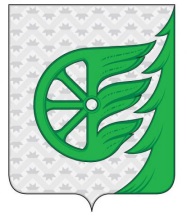 Администрация городского округа город ШахуньяНижегородской областиП О С Т А Н О В Л Е Н И Е